ΠΑΝΕΠΙΣΤΗΜΙΟ ΠΑΤΡΩΝ                                                  Τμήμα:ΤΗΛ: E - Mail:Στο Ρίο Πατρών σήμερα ………………................... οι παρακάτω συμβαλλόμενοι:Ο Αντιπρύτανης Οικονομικών και Προγραμματισμού, Δημήτριος Γ. Σκούρας, νόμιμος εκπρόσωπος του Πανεπιστημίου Πατρών (Ν.Π.Δ.Δ.) με έδρα το Ρίο Πατρών, με Α.Φ.Μ. 090061075 καιΟ προμηθευτής…………………………………., Δ/νση:……………………, Δ.Ο.Υ.:………...Α.Φ.Μ.:…………………….., Τηλέφωνο:…………………….., Ε-Μail:………………………………..αφού έλαβαν υπόψιν τους τις διατάξεις:Το ΦΕΚ 677/28.08.2020 Τεύχος Υ.Ο.Δ.Δ. αριθμ. 108176/Ζ1 “Διαπιστωτική πράξη εκλογής Πρύτανη και τεσσάρων Αντιπρυτάνεων στο Πανεπιστήμιο Πατρών”. Το ΦΕΚ 4022/21.09.2020 τ. Β΄ "Ανάθεση αρμοδιοτήτων της Συγκλήτου στο Πρυτανικό Συμβούλιο του Πανεπιστημίου Πατρών", "Ορισμός τομέων ευθύνης και αρμοδιοτήτων στους εκλεγέντες Αντιπρυτάνεις του Πανεπιστημίου Πατρών"Το Ν. 4009/2011(ΦΕΚ Α΄ 195) «Δομή, λειτουργία, διασφάλιση της ποιότητας των σπουδών και διεθνοποίηση των ανωτάτων εκπαιδευτικών ιδρυμάτων» όπως τροποποιήθηκε με το Ν. 4076/2012, το Ν. 4115/2013 και το Ν. 4132/2013 όπως τροποποιήθηκε και ισχύει με τον  Ν. 4485/2017 (ΦΕΚ 114/ΤΑ΄/2017Το ΦΕΚ 2115/08-07-2016 τ.Β΄ «Σύσταση εσωτερικού οργάνου στο Πανεπιστήμιο Πατρών με τίτλο «Πρυτανικό Συμβούλιο Πανεπιστημίου Πατρών»Το Π.Δ. 496/1974 «Περί λογιστικού των Νομικών Προσώπων Δημοσίου Δικαίου» (ΦΕΚ 204/19.7.1974), όπως τροποποιήθηκε και ισχύει.Τον Ν. 4270/2014 (Α' 143) «Αρχές δημοσιονομικής διαχείρισης και εποπτείας (ενσωμάτωση Οδηγίας 2011/85/ΕΕ) - δημόσιο λογιστικό και άλλες διατάξεις» όπως τροποποιήθηκε και ισχύει.Τον Ν. 4281/2014 (ΦΕΚ 160/8-8-2014 τ. Α’) «Μέτρα στήριξης και ανάπτυξης της ελληνικής οικονομίας, οργανωτικά θέματα Υπουργείου Οικονομικών και άλλες διατάξεις».Τον Ν. 4250/2014 (Α' 74) «Διοικητικές Απλουστεύσεις - Καταργήσεις, Συγχωνεύσεις Νομικών Προσώπων και Υπηρεσιών του Δημοσίου Τομέα - Τροποποίηση Διατάξεων του π.δ. 318/1992 (Α'161) και λοιπές ρυθμίσεις» και ειδικότερα τις διατάξεις του άρθρου 1.Το άρθρο 26 του Ν.4024/2011 (Α 226) «Συγκρότηση συλλογικών οργάνων της διοίκησης και ορισμός των μελών τους με κλήρωση».Τον Ν. 4013/2011 (Α' 204) «Σύσταση ενιαίας Ανεξάρτητης Αρχής Δημοσίων Συμβάσεων και Κεντρικού Ηλεκτρονικού Μητρώου Δημοσίων Συμβάσεων...».Τον Ν. 3861/2010 (Α' 112) «Ενίσχυση της διαφάνειας με την υποχρεωτική ανάρτηση νόμων και πράξεων των κυβερνητικών, διοικητικών και αυτοδιοικητικών οργάνων στο διαδίκτυο "Πρόγραμμα Διαύγεια" και άλλες διατάξεις», όπως ισχύει μετά την τροποποίησή του με το Ν. 4210/13.Το Π.Δ. 80/2016 (Α'145) «Ανάληψη υποχρεώσεων από τους Διατάκτες». Το Π.Δ. 28/2015 (Α' 34) «Κωδικοποίηση διατάξεων για την πρόσβαση σε δημόσια έγγραφα και στοιχεία».Την υπ’ αριθ. Π1 2380/2012 Κοινή Υπουργική Απόφαση (Β' 3400) «Ρύθμιση των ειδικότερων θεμάτων λειτουργίας και διαχείρισης του Κεντρικού Ηλεκτρονικού Μητρώου Δημοσίων Συμβάσεων του Υπουργείου Ανάπτυξης, Ανταγωνιστικότητας, Υποδομών, Μεταφορών και Δικτύων» την υπ’ αριθ. 2/42053/0097 (ΦΕΚ 1033/07.08.2002 τ. Β΄) Υπουργική Απόφαση, την ανάθεση της υπηρεσίας, Την υπ’ αριθ. 2/42053/0097 (ΦΕΚ 1033/07.08.2002 τ. Β΄) Υπουργική Απόφαση,  συμφωνήσαν μεταξύ τους,για τις ανάγκες του Ιδρύματος/Τμήματος ………………………………………………………………….Ο πρώτος συμβαλλόμενος αναθέτει στο δεύτερο την εκτέλεση της υπηρεσίας όπως αναφέρεται ανωτέρω, ο οποίος αναλαμβάνει να την εκτελέσει με τους παρακάτω όρους, τους οποίους αποδέχεται πλήρως και ανεπιφύλακτα.Ο προβλεπόμενος χρόνος για την περαίωση της υπηρεσίας είναι ………………………… ημερολογιακές ημέρες  από την ημέρα υπογραφής της Σύμβασης.Η πηγή χρηματοδότησης θα βαρύνει τις πιστώσεις του Τακτικού Προϋπολογισμού ή του Προγράμματος Δημοσίων Επενδύσεων με ΚΑΕ (Τακτικός Προϋπολογισμός) ή ΣΑΕ (Πρόγραμμα Δημοσίων Επενδύσεων).Η πληρωμή του Αναδόχου θα γίνει από την αρμόδια υπηρεσία της Αρχής με βάση τα νόμιμα δικαιολογητικά. Τα αναγκαία δικαιολογητικά πληρωμής είναι:Πρωτόκολλο Ποιοτικής Παραλαβής το οποίο συντάσσεται από αρμόδια  Επιτροπή Παραλαβής της Αρχής.Τιμολόγιο του Αναδόχου, στο οποίο θα αναγράφεται ο Αριθμός Πρωτοκόλλου της Σύμβασης.Πιστοποιητικό Φορολογικής Ενημερότητας.Πιστοποιητικά Ασφαλιστικής Ενημερότητας.Απόσπασμα Ποινικού Μητρώου.Κάθε άλλο δικαιολογητικό, το οποίο θα ζητηθεί από τις αρμόδιες Υπηρεσίες που διενεργούν τον έλεγχο και την πληρωμή της δαπάνης.Τον Ανάδοχο βαρύνουν όλες οι νόμιμες κρατήσεις.Οι από την παρούσα Σύμβαση κάθε φύσεως απαιτήσεις του αντισυμβαλλόμενου κατά του Πανεπιστημίου Πατρών συμφωνούνται και είναι ανεκχώρητες.Η  συνολική διάρκεια της σύμβασης μπορεί να παρατείνεται μετά από  αιτιολογημένη απόφαση της αναθέτουσας αρχής μέχρι το 50% αυτής ύστερα από σχετικό αίτημα του  Αναδόχου που υποβάλλεται πριν από τη λήξη της διάρκειάς της, σε αντικειμενικά δικαιολογημένες περιπτώσεις που δεν οφείλονται σε υπαιτιότητα του Αναδόχου. Αν λήξει η συνολική διάρκεια της σύμβασης, χωρίς να υποβληθεί εγκαίρως αίτημα παράτασης ή, αν λήξει η παραταθείσα, κατά τα ανωτέρω, διάρκεια, χωρίς να υποβληθούν στην αναθέτουσα αρχή τα παραδοτέα της Σύμβασης, ο Ανάδοχος κηρύσσεται έκπτωτος.Αν οι υπηρεσίες παρασχεθούν από υπαιτιότητα του Αναδόχου μετά τη λήξη της διάρκειας της σύμβασης, και μέχρι λήξης του χρόνου της παράτασης που τυχόν χορηγήθηκε είναι δυνατόν να επιβάλλονται εις βάρος του ποινικές ρήτρες, με αιτιολογημένη απόφαση της αναθέτουσας αρχής.Οι ποινικές ρήτρες υπολογίζονται ως εξής:α) για καθυστέρηση που περιορίζεται σε χρονικό διάστημα που δεν υπερβαίνει το 50% της προβλεπόμενης συνολικής διάρκειας της σύμβασης ή σε περίπτωση τμηματικών/ενδιαμέσων προθεσμιών της αντίστοιχης προθεσμίας, επιβάλλεται ποινική ρήτρα 2,5% επί της συμβατικής αξίας χωρίς ΦΠΑ των υπηρεσιών που παρασχέθηκαν εκπρόθεσμα,β) για καθυστέρηση που υπερβαίνει το 50% επιβάλλεται ποινική ρήτρα 5% χωρίς ΦΠΑ επί της συμβατικής αξίας των υπηρεσιών που παρασχέθηκαν εκπρόθεσμα,γ) οι ποινικές ρήτρες για υπέρβαση των τμηματικών προθεσμιών είναι ανεξάρτητες από τις επιβαλλόμενες για υπέρβαση της συνολικής διάρκειας της σύμβασης και δύνανται να ανακαλούνται με αιτιολογημένη απόφαση της αναθέτουσας αρχής, αν οι υπηρεσίες που αφορούν στις ως άνω τμηματικές προθεσμίες παρασχεθούν μέσα στη συνολική της διάρκεια και τις εγκεκριμένες παρατάσεις αυτής και με την προϋπόθεση ότι το σύνολο της σύμβασης έχει εκτελεστεί πλήρως.Το ποσό των ποινικών ρητρών αφαιρείται/συμψηφίζεται από/με την αμοιβή του Αναδόχου. Εφόσον ο Ανάδοχος έχει εξοφληθεί για όλο  το ποσό της σύμβασης, θα επιστρέφει το αντίστοιχο ποσό σε λογαριασμό του Πανεπιστημίου Πατρών που θα του υποδειχθεί.Η επιβολή ποινικών ρητρών δεν στερεί από την αναθέτουσα αρχή το δικαίωμα να κηρύξει τον ανάδοχο έκπτωτο σύμφωνα με τα οριζόμενα στα άρθρα 203 (Κήρυξη οικονομικού φορέα ως έκπτωτου) και 204 (Ανωτέρα βία) του Ν. 4412/16.Σε κάθε περίπτωση και ανεξάρτητα από την κήρυξη ή όχι του Αναδόχου εκπτώτου και την κατάπτωση ποινικής ρήτρας, η Αναθέτουσα Αρχή μπορεί οποτεδήποτε να αξιώσει, σύμφωνα με την Ελληνική Νομοθεσία, την αποκατάσταση κάθε ζημίας της, την οποία έχει υποστεί από την εκπρόθεσμη ή μη προσήκουσα εκτέλεση της σύμβασης που θα υπογραφεί. Για κάθε διαφορά που αφορά την σύμβαση ο δεύτερος συμβαλλόμενος δηλώνει ότι αποδέχεται την αρμοδιότητα των δικαστηρίων της Πάτρας.Μετά την ανάγνωση και βεβαίωση της σύμβασης οι δύο (2) συμβαλλόμενοι υπέγραψαν δύο (2) όμοια πρωτότυπα αυτής. Από τα δύο πρωτότυπα το ένα κατατέθηκε στο Τμήμα Δαπανών και το άλλο έλαβε ο προμηθευτής.ΟΙ ΣΥΜΒΑΛΛΟΜΕΝΟΙ   Για το Πανεπιστήμιο Πατρών					               Για τον προμηθευτή  Ο Αντιπρύτανης Οικονομικών       και Προγραμματισμού         ΣΚΟΥΡΑΣ Γ. ΔΗΜΗΤΡΙΟΣ                       ΚαθηγητήςΕΛΛΗΝΙΚΗ ΔΗΜΟΚΡΑΤΙΑ						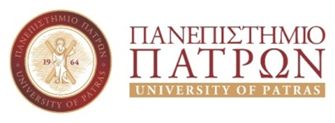 ΕΝΤΥΠΟ 5ΑΝΑΡΤΗΤΕΟ ΣΤΟ ΚΗΜΔΗΣ (ΚΕΝΤΡΙΚΟ ΗΛΕΚΤΡΟΝΙΚΟ ΜΗΤΡΩΟ ΔΗΜΟΣΙΩΝ ΣΥΜΒΑΣΕΩΝ)Πάτρα, Αρ. Πρωτ.:ΕΙΔΟΣΠΟΣΟΤΗΤΑΑΞΙΑΠεριγραφήΑριθμόςΚαθαρή Αξία Τιμολογίου Παροχής Υπηρεσιών+ ΦΠΑ= Σύνολο